           浙 江 理 工 大 学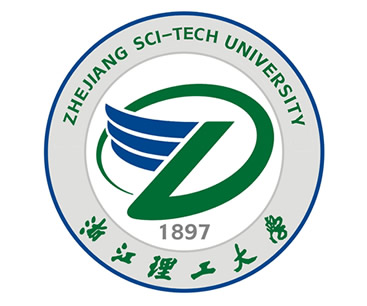 2022年硕士学位研究生招生考试业务课考试大纲        考试科目：西方经济学                 代码：939         一、《微观经济学》内容第一章   引论   第一节  什么是西方经济学第二节  现代西方经济学的由来和演变第三节  正确对待西方经济学第二章  需求、供给和均衡价格第一节  微观经济学的特点第二节  需求曲线第三节  供给曲线第四节  需求供给和均衡价格第五节  经济模型第六节  需求弹性和供给弹性第七节  运用供求曲线的事例第三章  消费者选择第一节  效用论概述第二节  无差异曲线第三节  预算线第四节  消费者的均衡第五节  价格变化和收入变化对消费者均衡的影响第六节  替代效应和收入效应第七节  市场需求曲线第四章  生产函数第一节  厂商第二节  生产第三节  短期生产函数第四节  长期生产函数第五章  成本第一节  成本第二节  成本最小化第三节  短期成本曲线第四节  长期成本曲线第六章  完全竞争市场   第一节  厂商和市场的类型第二节  利润最大化第三节  完全竞争厂商的短期均衡和短期供给曲线第四节  完全竞争行业的短期供给曲线第五节  完全竞争厂商的长期均衡第六节  完全竞争行业的长期供给曲线第七节  完全竞争市场的短期均衡和长期均衡第八节  完全竞争市场的福利第七章  不完全竞争的市场第一节  垄断第二节  垄断竞争第三节  寡头第四节  不同市场的比较第八章  生产要素价格的决定第一节  完全竞争厂商使用生产要素的原则第二节  完全竞争厂商对生产要素的需求曲线第三节  从厂商的需求曲线到市场的需求曲线第四节  对供给方面的概述第五节  劳动供给曲线和工资率的决定第六节  土地的供给曲线和地租的决定第七节  洛伦兹曲线和基尼系数第九章  一般均衡论和福利经济学第一节  一般均衡第二节  经济效率第三节  交换的帕累托最优条件第四节  生产的帕累托最优条件第五节  交换和生产的帕累托最优条件第六节  完全竞争和帕累托最优状态第七节  效率与公平第十章  博弈论初步第一节  博弈论和策略行为第二节  完全信息静态博弈第十一章  市场失灵和微观经济学政策第一节  不完全竞争第二节  外部影响第三节  公共物品和公共资源第四节  信息的不完全和不对称二、《宏观经济学》内容	第十二章  国民收入核算第一节  宏观经济学的特点第二节  国内生产总值第三节  核算国民收入的两种方法第四节  从国内生产总值到个人可支配收入第五节  国民收入的基本公式第六节  名义GDP和实际GDP第十三章  简单国民收入决定理论 第一节  均衡产出第二节  凯恩斯的消费理论第三节  关于消费函数的其他理论第四节  两部门经济中国民收入的决定及变动第五节  乘数论第六节  三部门经济的收入决定第七节  三部门经济中各种乘数第八节  四部门经济中国民收入的决定第十四章  产品市场和货币市场的一般均衡第一节  投资的决定第二节  IS曲线第三节  利率的决定第四节  LM曲线第五节  IS—LM分析第六节  凯恩斯的基本理论框架第十五章  宏观经济政策分析第一节  财政政策和货币政策的影响第二节  财政政策效果第三节  货币政策的效果第四节  两种政策混合使用第十六章  宏观经济政策实践第一节  经济政策目标第二节  财政政策第三节  货币政策第四节  资本证券市场第五节  金融衍生品市场第六节  宏观经济政策及理论的演变第十七章  总需求——总供给模型第一节  总需求曲线第二节  总供给的一般说明第三节  长期和短期在国民收入决定中的特殊含义第四节  古典总供给曲线第五节  凯恩斯总供给曲线第六节  常规总供给曲线第七节  总需求总供给模型对现实的解释第八节  总需求总供给模型的数学小结第十八章  失业与通货膨胀   第一节  失业的描述第二节  失业的经济学解释第三节  失业的影响与奥肯定律第四节  通货膨胀的描述第五节  通货膨胀的原因第六节  通货膨胀的经济效应第七节  失业与通货膨胀的关系——菲利普斯曲线第二十章  国际经济部门的作用第一节  汇率和对外贸易第二节  国际收支的平衡第三节  IS－LM－BP模型第四节  资本完全流动下的IS－LM－BP模型第五节  开放经济条件的财政与货币政策第六节  调整内部均衡与外部均衡的政策第二十一章  经济增长理论和经济周期理论第一节  国民收入长期趋势和短期波动第二节  对经济增长的一般认识第三节  增长核算第四节  新古典增长理论第五节  内生增长理论第六节  促进经济增长的政策第七节  经济周期的含义与特征第八节  经济周期理论的简要回顾第九节  乘数—加速数模型三、推荐教材《西方经济学(上、下册)》， 高鸿业主编，中国人民大学出版社，第六版，2014.07四、考试题型分布1．概念解释（20分）2．简答题（40分）3．计算题（40分）4．论述、应用原理分析问题（50分）